История посуды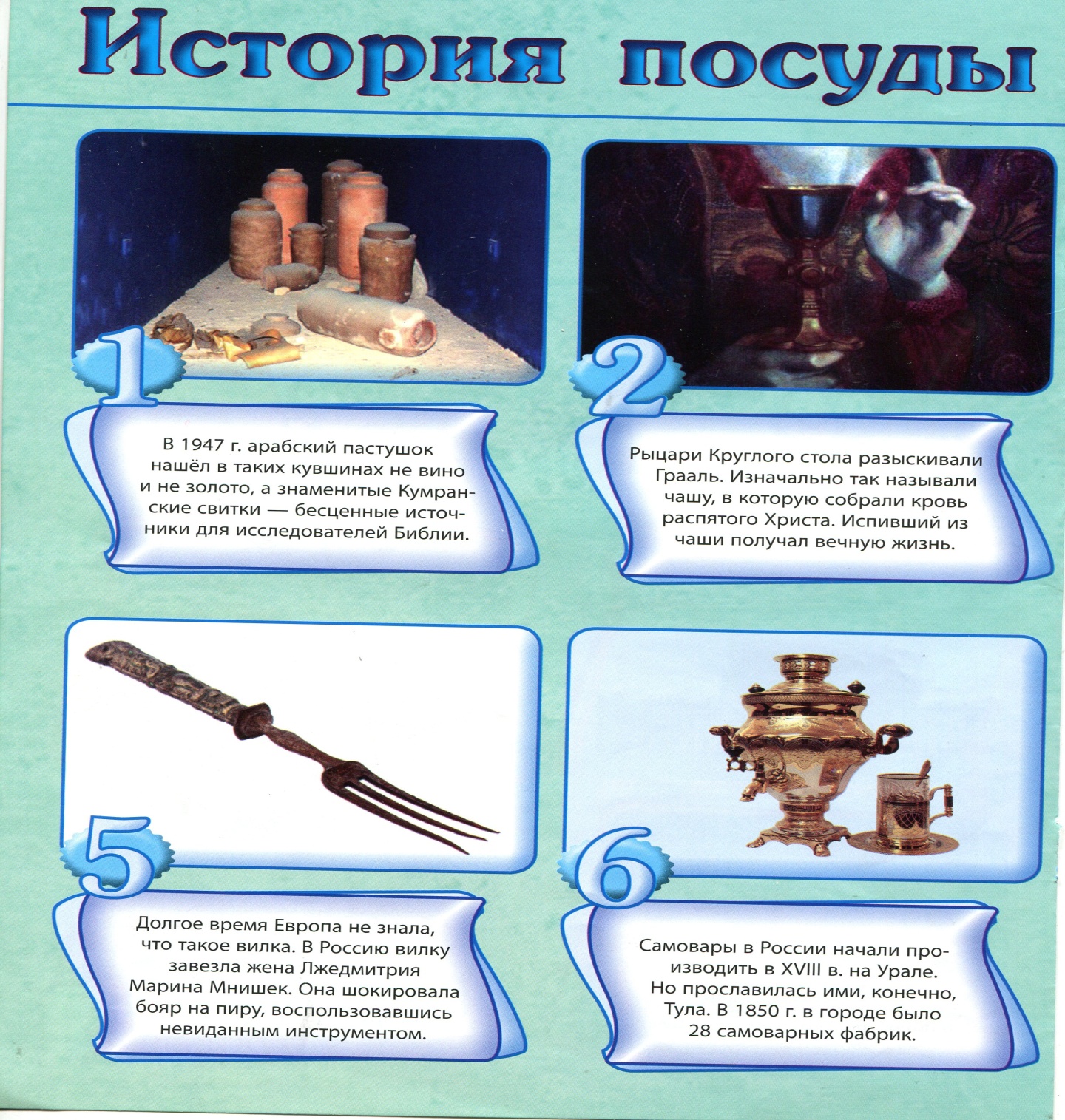 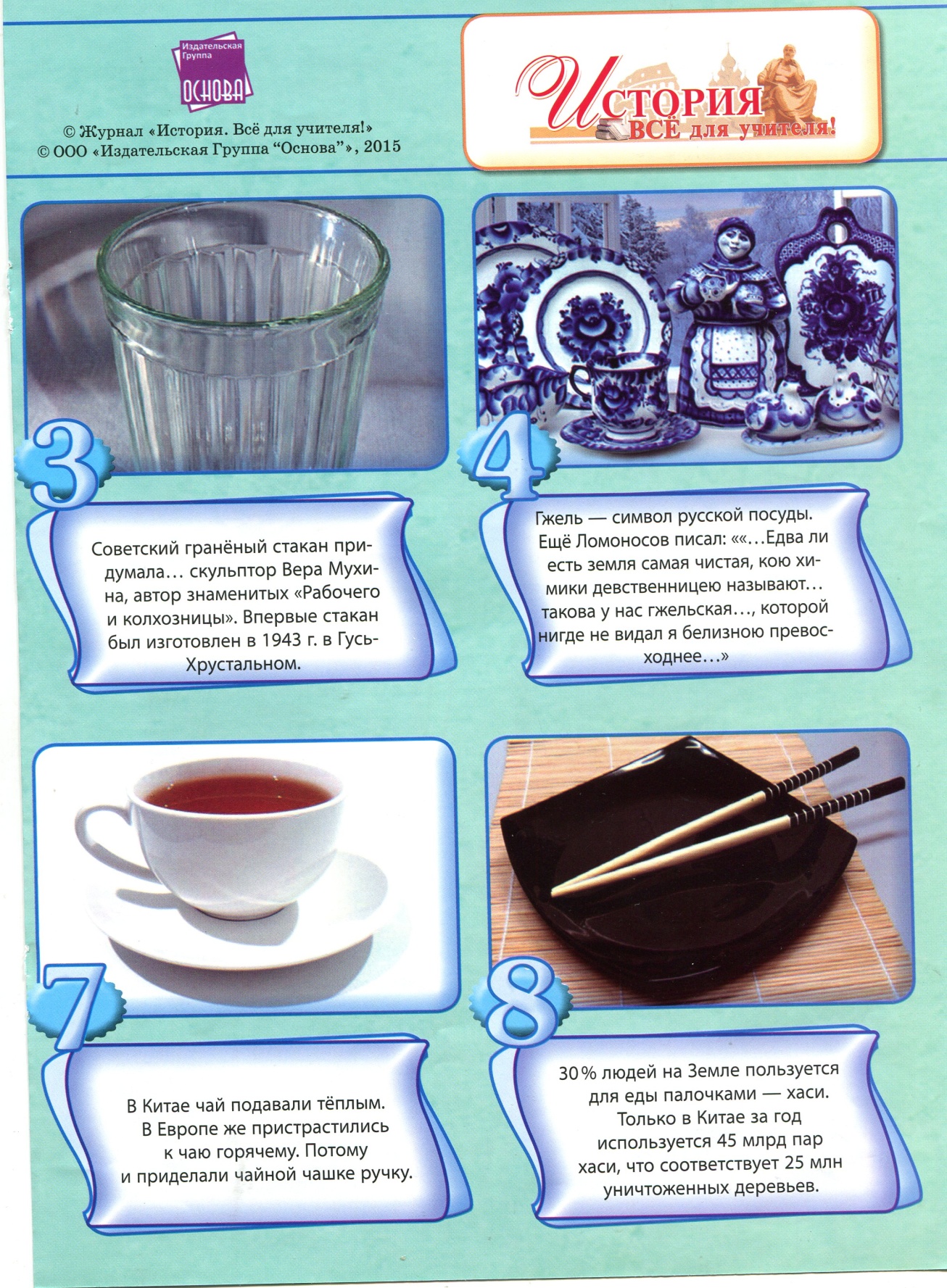 